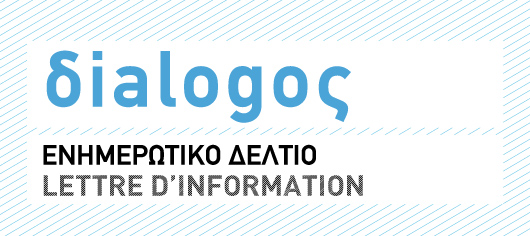 Coopération Universitaire et Scientifique franco-helléniqueNuméro de mars 20191. – Fonds pour la mobilité de la jeunesse grecque Bourses pour un master en FranceAppel à candidatures 2019Dans le cadre du Fonds pour la mobilité de la jeunesse grecque, le Service de coopération et d’action culturelle de l’Ambassade de France en Grèce – Institut français de Grèce, avec le soutien du Ministère français de de l’Enseignement supérieur, de la Recherche et de l’Innovation et de la compagnie Air France, met en place un programme de bourses d’excellence à destination d’étudiants grecs de niveau bac + 4.Trois types de Bourses du Gouvernement Français d’une durée de 10 mois sont proposées : BGF conférant une allocation mensuelle, une allocation exceptionnelle pour frais de formation et de nombreux autres avantages, pour un Master 2, ou Master 1 (s’il s’agit d’un master en 2 ans sans accès possible en 2e année et sous réserve de justification), toutes filières confondues. BCS (Bourses de couverture sociale) en partenariat avec des grandes écoles de commerce ou d’ingénieurs pour des Masters précis, avec réduction des frais de scolarité :EURECOM, École d’ingénieurs en Systèmes de Communications, ENPC, École des Ponts ParisTechIESEG School of managementEDHEC Business schoolMontpellier Business SchoolHEC2 Bourses de 7500€ BCS /INRIA-Sophia Antipolis pour le master 2 en informatique UBINET de l’université de Nice1 bourse de 1500€ de l’Institut national des sciences appliquées (INSA) Centre Val de LoireLes lauréats bénéficient du statut de Boursier du Gouvernement Français et des prestations associées.La date limite de candidature pour ces bourses est fixée au 15 mai 2017.*Pour en savoir plus…….2. - Fonds pour la mobilité de la jeunesse grecque Bourses pour jeunes chercheurs : « Séjours scientifiques de haut niveau » (SSHN) Appel à candidatures 2019Le Service de coopération et d’action culturelle de l’Ambassade de France/Institut français de Grèce, avec le soutien du Ministère français de l’Enseignement supérieur, de la Recherche et de l’Innovation offre des bourses de mobilité à de jeunes chercheur(e)s post-doctorants grec(que)s.Dans le but d’initier ou de renforcer des coopérations scientifiques de haut niveau, ces bourses de recherche postdoctorale de courte durée (1 à 4 mois) permettent à de jeunes chercheur(e)s à fort potentiel d’effectuer un travail de recherche dans un laboratoire français rattaché à un établissement d’enseignement supérieur, un organisme de recherche ou une entreprise. En 2019, le programme concerne les domaines de recherche suivants :agronomie – agroalimentaire,biotechnologies,énergie – environnement,matériaux,numérique,sciences du vivant,spatial et aéronautique.Date de clôture des candidatures : 30 avril 2019Le règlement du programme de bourses, l’appel à candidatures et le formulaire électronique de candidature sont en ligne sur le site de l’Institut français de Grèce :http://www.ifa.gr/fr/etudes-en-france/bourses-de-mobilite-fr/bourses-chercheurs-fr*Pour en savoir plus………………………………………………………………………………………………………………………………………………………………………….3. –  Conférence : Frédéric de Buzon La connaissance des corps chez Descartes, métaphysique et géométrie19.03.2019, 19h00, Auditorium Theo Angelopoulos – Institut français de GrèceLe module d’enseignement « Sciences de la nature et de l’homme en Europe » du programme d’études « Études de la culture européenne » de l’Université Ouverte hellénique organise une conférence du professeur émérite de philosophie de l’université de Strasbourg, Frédéric de Buzon, en collaboration avec l'Institut français de Grèce.Après une brève présentation des étapes de la constitution de la physique cartésienne, et notamment d’une physique dont le projet est de s’étendre à tous les phénomènes à partir d’un corps restreint de trois "lois de la nature", Frédéric de Buzon abordera la question du rapport entre physique, mathématique et métaphysique, pour tenter de dégager la singularité cartésienne, en centrant l’exposé sur la question de la nature du mouvement.Frédéric de Buzon est professeur émérite de philosophie à l’université de Strasbourg, spécialiste d’histoire de la philosophie moderne. Il a dirigé le département de philosophie de l’université Paris XII-Créteil ainsi que l’équipe de recherches en philosophie de l’université de Strasbourg. Sa conférence sera suivie des interventions :« Bergson face à Descartes », par Yannis Prelorentzos, professeur de philosophie à l’université de Ioannina, doyen de la Faculté de lettres de l’université de Ioannina.« Spinoza et le concept cartésien d’étendue », par Dimitris Athanasakis, professeur assistant de philosophie à l’Université Aristote de Thessalonique, enseignant à l’Université Ouverte hellénique, module d’enseignement « Sciences de la nature et de l’homme en Europe ».Modération : Maria Zarifi, docteur en histoire et civilisation de l’Institut universitaire européen de Florence, enseignante à l’Université Ouverte hellénique. Entrée libre/Traduction simultanéeAttestations de présence délivrées aux étudiants*Pour en savoir plus……………………………………………………………………………………………………………………………………………………………………4. - Cycle Jeunesse innovanteProjection du film «Hyperconnectés : le cerveau en surcharge» Réalisé par Laurence Serfaty, 2016 – 52 minutes26.03.2019, 19h00 | Auditorium Theo Angelopoulos – Institut français de GrèceL’IFG organise sa deuxième projection de film scientifique sur un thème qui relie deux composantes du bien-être : la santé et l’accès aux technologies. Interface du progrès, support et facilitatrice de l’innovation au XXIe siècle, l’accès universel aux technologies de l’information et de la communication ont aussi une face sombre qui reste à explorer : celle de la connexion à outrance et de l’altération de notre qualité de vieAlliant témoignages de cadres victimes de burn out et explications de chercheurs, ce documentaire captivant passe en revue les dangers de cette surcharge sur le cerveau. Il explore aussi des solutions pour s’en prémunir, des méthodes de filtrage de l’information aux innovations censées adapter la technologie à nos besoins et à nos limites.Le film contient des interviews des scientifiques :
- Thierry Denin, Université de Pau et des Pays de l’Adour,
- Gloria Mark, Université de Californie, Irvine,
- Cindy Felio, Université Bordeaux Montaigne,
- Stéphane Buffat, Institut de Recherche Biomédicale des Armées, Cognac 6,
- Aurélie Bidet Caulet, Centre de Recherche en Neurosciences de Lyon, Inserm -CNRS-Univ. Lyon 1,
- Jean Philippe Lachaux, Centre de Recherche en Neurosciences de Lyon, Inserm -CNRS-Univ. Lyon 1,
- Francis Eustache, Laboratoire en Neuropsychologie Inserm-Ephe-Unicaen,
- Robert Jacob, Université Tufts.

Entrée libre, film sous-titré en grec*Pour en savoir plus….5. – Cycle « Collège de France »Conférence de l’historien Patrick Boucheron Entre l’Antiquité grecque et nous28.03.2019, 19h00 | Mégaron-Palais de la musique d’AthènesL’IFG et le Mégaron renouvellent en 2019 leur partenariat avec le Collège de France, établissement public unique en France, sans équivalent à l’étranger. Dédié à la recherche et à l’enseignement supérieur, cette prestigieuse institution réunit des professeurs élus qui se sont distingués par leur importance, aussi bien en sciences exactes qu’en sciences humaines et sociales.Εn 2015, Patrick Boucheron a été élu professeur au Collège de France sur la chaire « Histoire des pouvoirs en Europe occidentale, XIIIe-XVIe siècle ». Sa leçon inaugurale Ce que peut l’histoire, a été publiée en grec aux éditions Polis en 2017.Il était auparavant maître de conférences en histoire médiévale à l’École normale supérieure de Fontenay-Saint-Cloud, puis professeur d’histoire du Moyen Âge à l’université de Paris 1 Panthéon-Sorbonne.Cet « historien du Moyen Âge, écrivain du présent » définit l’histoire comme l’art de l’émancipation et défend une histoire inquiète, celle des explorateurs et de l’histoire en mouvement.Modération: Mme Nicoletta Giantsi-Meletiadi, professeur associée en histoire médiévale occidentale de l'Université d'AthènesEntrée libre, avec coupons de priorité, traduction simultanée*Pour en savoir plus…..…………………………………………………………………………………………………………………………………………………6. – Cycle Rendez-vous Campus France : Les études de Doctorat03.04.2019, 17h00 | Salle Gisèle Vivier  – Institut français de GrèceLe Rendez-vous Campus France du mois d’avril sera consacré aux études doctorales.42% des doctorants en France sont des étudiants étrangers. Il s’agit de la plus forte proportion au monde.Plus de 400 étudiants grecs préparent une thèse en France. Nombreux sont ceux qui bénéficient d’un contrat doctoral, contrat d’une durée de 3 ans qui offre toutes les garanties sociales d’un contrat de travail ainsi qu’une rémunération avec un minimum garanti mensuel.Les points principaux de cette conférence seront : La présentation du cycle doctoral, la recherche de l’Ecole Doctorale, les différentes sources de financement des études doctorales.Entrée libreΙnformations :athenes@campusfrance.org7. – Athens Science FestivalParticipation de l’Institut français de Grèce03.04.2019 – 07.04.2019 - Technopolis, Gazi. 
En partenariat avec Sci-Co L’institut Français de Grèce participe en Avril 2019 au Festival Scientifique d’Athènes, qui avec plus de 600 intervenants du monde des Sciences et une assemblée de 20 000 personnes, est l’un des plus grands évènements scientifiques de l’année en GrèceL’Institut contribuera en apportant une part du patrimoine scientifique français à travers un programme d’animations avec comme dénominateur commun les préoccupations environnementales et climatiques. Sur son stand, nous présenterons l’actualité universitaire et scientifique française, la programmation de l’Institut en matière de sciences et enfin les mécanismes de soutien à l’innovation et aux études en France.  4 activités seront co-organisées par l’Institut Français : 4 avril 2019 – Pour l’ouverture du Festival Scientifique, conférence de Christian Clot, aventurier français pionnier de la recherche sur les capacités d’adaptions de l’homme « Comment nous adapter au monde de demain ? » (*en anglais)5 avril 2019 – Christian Clot participera à l’atelier « Les Célébrités face aux sciences » faisant rencontrer des célébrités du monde médiatique et des scientifiques pour un échange ludique et accessible sur la science et la recherche. (* en anglais) Pendant le Festival Scientifique Projection des films de l’organisation Tara Expéditions « Tara : L’archipel des rois » et « Tara : l’Odyssée du Corail » qui présentent tous deux des plongées au cœur de la biodiversité des océans, l’un dans l’archipel de Wallis et Futuna et l’autre à la rencontre du corail dans le Pacifique. (*en français sous-titré en grec)Présentation de 2 expositions.  « Le climat vu par ma fenêtre » de Terra Eco et « Adaptations 4x30 jours » sur l’incroyable aventure scientifique de Christian Clot dans 4 environnements extrêmes à travers le monde. .…………………………………………………………………………………………………………………………………………………8. - École Polytechnique Concours d’admission 2019 – pour étudiants de l’étrangerLe concours d’admission international s’adresse à des étudiants, excellents en mathématiques et souhaitant renforcer leur parcours par une formation de très haut niveau conduisant à un diplôme d’ingénieur polytechnicien. Les candidats doivent avoir effectué 2 années d’études universitaires au moins.La date limite de candidatures est fixée au 15 mars 2019Il n’est pas nécessaire d’être francophone, l’ensemble de la candidature et des épreuves pouvant se faire en anglais. *Pour en savoir plus sur le programme Ingénieur polytechnicien https://www.polytechnique.edu/en/ingenieur-polytechnicien-program*Pour plus d’informations sur le concours : https://www.polytechnique.edu/admission-cycle-ingenieur/en/entrance-exam-fili%C3%A8re-universitaire-internationale-fui.………………………………………………………………………………………………………………………………………………… 9. - Université Paris-Dauphine Appel à candidatures pour une Bourse de Master pour la rechercheL'Université Paris-Dauphine, membre de l'Université Paris Sciences et Lettres (PSL), et la Fondation Paris-Dauphine offrent des bourses d'excellence aux étudiants étrangers qui souhaitent suivre un Master pour préparer un doctorat (en finance, gestion, économie, sociologie ou sciences politiques, droit, mathématiques ou informatique). Les étudiants sélectionnés devront envisager de préparer leur doctorat dans l'un des programmes doctoraux de Dauphine, dans lesquels des bourses de doctorat sont disponibles.Les bourses s'élèvent à 15 000 euros brut par an. Les étudiants peuvent s'inscrire en Master soit en première, soit en deuxième année.
La liste complète des parcours de MasterLes candidats doivent :

1. Prendre contact avec le responsable du parcours qu'ils souhaitent suivre, et obtenir une lettre de soutien de sa part en vue d'un projet académique à venir.
2. Envoyer un dossier de candidature pour l'obtention d'une bourse d'études à contact @ fondation-dauphine.fr avant le 30 avril 2019
3. Candidater au parcours de Master envisagé :

Postuler en Masters Sciences des Organisations

Postuler en Masters mathématiques et Informatique*Appel à candidatures10. – Bourses internationales d’excellence de la Fondation SupAgro Montpellier Chaque année depuis 2010, SupAgro Fondation soutient l’attribution d’une dizaine de bourses internationales d’excellence.
Ces bourses internationales d'excellence permettent de prendre partiellement en charge les frais de formation des formations ingénieur de Montpellier SupAgro suivantes :

- "Systèmes agricoles et agro-alimentaires durables au sud" (SAADS)
- Master international "Sciences et technologie de l'agriculture, de l'alimentation et de l'environnement" (3A) *Appel à candidatures…………………………………………………………………………………………………………………………………………………………………………………11. - Bourses de Master de l’Université Grenoble Alpes : Initiative D’Excellence (IDEX) Appel à candidatures – Année Académique 2019-2020L’Initiative D’Excellence (IDEX) Université Grenoble Alpes lance un nouvel appel pour le financement de bourses de Master pour l'année académique 2019-2020.
Les candidatures à ce programme sont ouvertes aux étudiants étrangers (à savoir les étudiants actuellement inscrits dans une université hors de France) qui postulent à l'un des Masters proposés par les établissements d'enseignement supérieur et de recherche suivants :
• Ecole Nationale Supérieure d’Architecture de Grenoble (ENSAG),
• Grenoble INP,
• Sciences Po Grenoble,
• Université Grenoble Alpes (UGA).Les étudiants peuvent s'inscrire en Master soit en première, soit en deuxième année. Le montant de la bourse est 8 000 euros pour l'année universitaire. Si l'un des deux semestres est dédié à un stage rémunéré, le montant de la bourse est réduit à 5 000 euros. La sélection des candidats prendra principalement en compte leur dossier académique et leur situation matérielle.Calendrier des candidatures : de janvier 2019 à juillet 2019 (selon le Master)Télécharger
• Call for applications "Master Scholarships" - Session 2019-2020 [.pdf, 1.5 Mo]
• FAQ [.pdf, 87ko]
*Informations …………………………………………………………………………………………………………………………………………………………………12. - Bourses des laboratoires d’excellence français pour des Masters en mathématiques et en informatique Appel à candidatures Bourse pour un Master Mathématiques et Applications dans les établissements de l'Université Paris-Saclay.La Fondation de mathématiques Jacques Hadamard (FMJH) et le Labex Mathématiques Hadamard (LMH) offrent des bourses d'un ou de deux ans à des étudiants français ou étrangers talentueux qui présentent leur candidature à un Master de mathématiques dans l'une de ses institutions membres.Présentation du Master et candidature : https://www.fondation-hadamard.fr/fr/master/presentationL’appel à candidatures de février à mai concerne plus généralement les ressortissants de l’Union Européenne.  *Informations et candidatures  Bourses du Laboratoire d’Excellence Archimède d’Aix-Marseille UniversitéLe laboratoire d’Excellence Archimède (Labex Archimède) d’Aix-Marseille Université comporte 3 unités de recherche :Centre de Physique Théorique (CPT, UMR 7332),Institut de Mathématiques de Marseille (I2M, UMR 7373),Laboratoire d’Informatique et Systèmes (LIS, UMR 7020),et un centre international de conférences :Centre International de Rencontres Mathématiques (CIRM, UMS 822).Ces unités mixtes de recherche CNRS-Université regroupent des scientifiques reconnus dans le monde et couvrent tous les domaines de recherche en mathématiques et informatique au sein d’Aix-Marseille Université (AMU).Le LabEx Archimède propose des bourses d’un an pour des étudiants talentueux en cours d’inscription pour un diplôme de Master 2 Recherche (M2) en mathématiques ou informatique dans l’une des spécialités académiques ci-dessous mentionnées.La bourse d’un montant de 1 000 € par mois, dans la limite de 10 000 € par an, sera attribuée sur la base de l’excellence académique. Le LabEx Archimède peut prendre en charge les dépenses de voyage pour les étudiants étrangers (dans la limite de 1 000 €)Spécialités de Master (M2) RechercheMathématiques (plus d’informations ici)Mathématiques et applications (MAAP) :Mathématiques fondamentalesInformatique et Mathématiques DiscrètesMathématiques appliquées CEPSDidactique des mathématiquesMathématiques Appliquées, Statistiques (MAS) :Mathématiques Appliquées et Sciences Sociales - Analyse des populations (MASS POP)Ingénierie Mathématique et Sciences Actuarielles (IMSA)Data Science (DS)Computational and Mathematical Biology (CMB)Informatique (plus d’informations ici)Informatique fondamentaleSciences de l’information et des systèmesFiabilité, sécurité et intégration logicielleGénie logicielInformatique décisionnelleRecherche d’information multimédiaSystèmes d’informations répartisMaster images et systèmesLa plupart des cours sont enseignés en français.Les candidatures doivent être soumises via le formulaire en ligne.Date limite des candidatures : avant le 15 mars 2019, 23h59 heure de Paris*Pour en savoir plus……Bourses de master du Labex IRMIA de l’université de Strasbourg Le labex IRMIA met au concours, pour l’année 2019-2020, des bourses de Masters pour des étudiants français ou étrangers. Ces étudiants devront suivre leurs études en M1 et/ou M2 dans l’un des Masters de l’UFR de mathématiques informatique de l’Université de Strasbourg.Spécialité Calcul Scientifique et Mathématiques de l’Information

Spécialité Mathématiques Fondamentales, parcours Recherche

Spécialité Mathématiques Fondamentales, parcours Magistère de Mathématiques

Spécialité Statistique, parcours Biostatistique et Statistiques IndustriellesLa sélection sera faite sur des critères d’excellence académique. Le montant net de ces bourses est de 10 000 euros annuels. Les bourses Labex n’exonèrent pas des frais d’inscription.Date limite de candidature : 15 avril 2019*Règlement du programme de bourses et candidatures …………………………………………………………………………………………………………………………………………………………………13. - Demandes d’admission en 1ère année d’études dans les universités françaises ParcoursupLes demandes d’admission en 1ère année d’études dans les universités françaises (année 2019-2020) commencent le 22 janvier et se termineront le 14 mars.Ces demandes se font via la plateforme ParcoursupLes candidats recevront des réponses à partir du 15 mai.Informations :athenes@campusfrance.org …………………………………………………………………………………………………………………………………………………………………14. – Université d’AngersÉcoles d’été internationalesL’Université d'Angers (France) organise plusieurs écoles d'été internationales destinées à des étudiants en médecine, pharmacie, sciences, sciences humaines, dont 8 organisées en santé sur les thèmes suivants : 24 juin - 28 juin -les enjeux des données en santé "Data and Health"-le bien-être de l'enfant "Enfance et bien-être" *-la pathologie vasculaire "Vascular"-les soins primaires en santé "Primary Care"24 juin - 5 juillet -les enjeux de la bio-informatique "Bioinformatics", 2 - 13 juillet-la simulation en santé "Simulation in healthcare", 24 juin - 5 juillet -la recherche médicale "Research"24 juin - 12 juillet -la qualité et santé du végétal "Plant Health and Quality"*Ecole dispensée en françaisCes différents programmes incluent des conférences dispensées par des chercheurs internationaux, des débats, des ateliers, des visites d’instituts de recherche et un programme social très attractif !Il s’agit d’une occasion unique d’interagir avec des chercheurs et étudiants du monde entier dans un environnement très agréable, à 90 minutes de Paris.Les tarifs très attractifs comprennent l’inscription au programme, l’hébergement, les déjeuners (en semaine), les activités prévues dans le cadre du programme scientifique et social.Pour connaître les modalités de candidature et les programmes, rendez-vous sur notre site internet www.summerschools.univ-angers.fr*Davantage d'informations dans les plaquettes ci-jointes